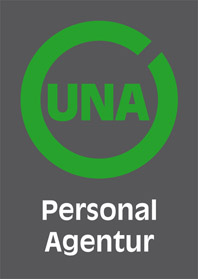 UNA – zusammen weiterdenkenMitarbeiter/in (m/w/d) für die Datenpflege im Bereich Konstruktion in Niederwinkling gesucht!Sie sind auf der Suche nach Ihrem beruflicher Veränderung? Die UNA Personal Agentur unterstützt Sie dabei! Mit individueller Beratung und persönlicher Betreuung finden wir mit Ihnen den Job, der am besten zu Ihnen passt.
Wir überlassen und vermitteln Fach- und Führungskräfte aus allen Berufsfeldern an namhafte Unternehmen. Finden auch Sie mit uns Ihren Platz!Wir suchen ab sofort für einen renommierten Industriebetrieb in Niederwinkling eine/n engagierte/n Mitarbeiter/in (m/w/d) für die Datenpflege im Bereich Konstruktion.Die Stelle ist in Vollzeit zu besetzen.Ihre Aufgaben:- Übersetzen der Artikelbezeichnungen ins Englische- Erfassen von Produktparametern in einer Excel-Liste nach bestimmten Regeln- Erfassen von Produktparametern im ERP-System nach bestimmten Regeln- Überarbeitung und Erstellung der Datenblätter- Handschriftliche Überarbeitung von Fertigungszeichnungen (Übersetzung ins Englische) oder evtl. Bearbeitung der Zeichnungen direkt im CAD-System- Unterstützung bei der PCN (Product Change Notification) Erstellung und Verknüpfung mit den kundenrelevanten Dokumenten und ZeichnungenIhre Qualifikation:- Technische Ausbildung wünschenswert, im Idealfall Technischer Zeichner- Technisches Verständnis- Geübt im Umgang mit Datenpflege und Zeichnungen in einem ERP-System- Deutsch und Englisch in Wort und Schrift zwingend erforderlich- Kommunikationsstärke und Teamfähigkeit

Unser Angebot an Sie:
- Übertarifliche Vergütung - Unbefristeter Anstellungsvertrag- Urlaubs- und Weihnachtsgeld- Arbeitsmedizinische Vorsorge
- Angenehmes Arbeitsklima
- Weiterbildung und Qualifizierung in der Einrichtung
- Stellung von Arbeitskleidung

Wir freuen uns auf Ihre aussagekräftigen Bewerbungsunterlagen (Lebenslauf, Ausbildungsnachweise, aktuelle Arbeitszeugnisse). Ist der richtige Job noch nicht in unseren aktuellen Anzeigen? Schicken Sie uns gerne eine Initiativbewerbung (info@una-personal.de). Wir melden uns bei Ihnen, wenn ein Jobangebot zu Ihrem Profil passt.

Gerne informieren wir Sie auch vorab telefonisch – 09421/188 78 0Wir freuen uns darauf Sie kennenzulernen!